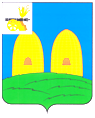 АДМИНИСТРАЦИЯПЕРЕНСКОГО СЕЛЬСКОГО ПОСЕЛЕНИЯ РОСЛАВЛЬСКОГО РАЙОНА СМОЛЕНСКОЙ ОБЛАСТИП О С Т А Н О В Л Е Н И Еот 04.03.2024 года   №10О мерах пожарной безопасности натерритории Перенского сельскогопоселения в весенне-летний период 2024г.В связи наступлением весенне - летнего периода возрастает опасность возникновения пожаров и гибели людей в огне с нанесением значительного материального ущерба на объектах жилого фонда и сельскохозяйственного назначения.В целях предупреждения возникновения пожаров в весенне-летний периодАдминистрация Перенского сельского поселениеРославльского района Смоленской областипостановляет:1.Разработать план противопожарных мероприятий до 01 апреля 2024 г.2.Руководителям предприятий, учреждений, организаций привести в пожаробезопасное состояние объекты, провести дополнительные инструктажи с персоналом по правилам пожарной безопасности, особое внимание уделить противопожарной защите зданий с массовым пребыванием людей, расположенных на территории сельского поселения.3. Постоянно проводить обучение населения противопожарной пропаганды в населенных пунктах Перенского сельского  поселения.4. Провести работы по опахиванию и устройству минерализованных полос территорий, прилегающих к населенным пунктам, расположенным вблизи лесных массивов и сельскохозяйственных угодий, а так же заброшенных полей, поросших травой и кустарником.5. Привлечь активы членов добровольных пожарных формирований к работе по предупреждению пожаров и гибели людей, организовать проведение сходов, рейдов, подворных обходов и обучение населения правилам пожарной безопасности, уделять особое внимание многодетным и неблагополучным семьям, одиноким престарелым пенсионерам и инвалидам, лицам, злоупотребляющим спиртными напитками.6. Водонапорные башни оборудовать приспособлениями для забора воды пожарными машинами, подъезды к пожарным водоисточникам привести в надлежавшее состояние.7. Ежемесячно на заседании рассматривать вопросы обеспечения пожарной безопасности на территории Перенского сельского поселения Рославльского района Смоленской области.8. Составить графики ответственных лиц на территории поселения на март и апрель текущего года.9. Организовать дежурство членов ДПД в период пала сухой травы на территории поселения.10. Строго соблюдать выполнение требования пожарной безопасности, установленные законодательством Российской Федерации на территории сельских поселений.11. Постоянно проводить заседания КЧС на территории Перенского сельского поселения Рославльского района Смоленской области.Глава муниципального образованияПеренского сельского поселенияРославльского района Смоленской области                             Л.Я. Шаманова ПЛАНпротивопожарных мероприятий по муниципальному образованию Перенского сельского поселения Рославльского района Смоленской области на весенне-летний период 2024 год.Глава муниципального образованияПеренского сельского поселенияРославльского района Смоленской области                                Л.Я.Шаманова№п\пНаименование мероприятийДата проведенияОтветственный за проведение1.Провести подворный обход на выявление лиц без определенного места жительства, людей, склонных к употреблению спиртных напитков, одиноких пожилых людейдо 15.04.2024 г.Актив сельской администрации2.Провести инструктажи с жителями поселения по пожарной безопасностидо 15.05.2024г.Актив сельской администрации3.Провести очистку территорий от сгораемого мусора, очистку подъездов к водоисточникам, водозаборам для пожаротушения        до      10.05.2024г.Жители поселения, актив сельской администрации4.Провести опашку населенных пунктов        до 20.04.2024г.Глава Перенского с/п5.Провести обучение учащихся правилам пожарной безопасностидо 25.05.2024 г.Зав. учебн. частью школы